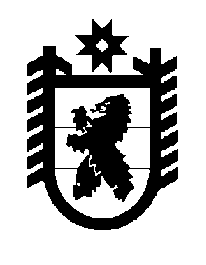 Российская Федерация Республика Карелия    ПРАВИТЕЛЬСТВО РЕСПУБЛИКИ КАРЕЛИЯПОСТАНОВЛЕНИЕот  19 июля 2016 года № 267-Пг. Петрозаводск О внесении изменений в постановление ПравительстваРеспублики Карелия от 14 марта 2016 года № 94-ППравительство Республики Карелия п о с т а н о в л я е т:  Внести в приложение 1 к постановлению Правительства Республики Карелия от 14 марта 2016 года № 94-П «Об осуществлении единовременных компенсационных выплат медицинским работникам в 2016 году» (Официальный интернет-портал правовой информации (www.pravo.gov.ru), 15 марта 2016 года, № 1000201603150002) следующие изменения:1) пункт 2.2 изложить в следующей редакции:«2.2. В случае изменения по инициативе Медицинского работника до истечения пятилетнего срока условий работы, указанных в пункте 2.1 настоящего договора, возвратить в бюджет Республики Карелия часть единовременной компенсационной выплаты, рассчитанной со дня соответствующих изменений условий работы пропорционально периоду, не отработанному Медицинским работником на условиях работы, указанных в пункте 2.1 настоящего договора, в течение 30 дней со дня соответствующих изменений.»;2) дополнить пунктом 2.3 следующего содержания:«2.3. В случае прекращения трудового договора с государственным учреждением здравоохранения Республики Карелия до истечения пятилетнего срока (за исключением случаев прекращения трудового договора  по основаниям, предусмотренным пунктом 8 части первой статьи 77; пунктами 1, 2 и 4 части первой статьи 81; пунктами 1, 2, 5, 6 и 7 части первой статьи 83 Трудового кодекса Российской Федерации) возвратить в бюджет Республики Карелия часть единовременной компенсационной выплаты, рассчитанной с даты прекращения трудового договора пропорционально не отработанному Медицинским работником периоду, в течение 30 дней со дня прекращения трудового договора.»;3) раздел III изложить в следующей редакции:«III. Ответственность сторон.4. В случае неисполнения Медицинским работником обязательства по возврату единовременной компенсационной выплаты, предусмотренной пунктами 2.2 и 2.3 настоящего договора, с Медицинского работника взимается неустойка (пени) в размере 1/300 действующей на день уплаты неустойки (пеней) ставки рефинансирования Центрального банка Российской Федерации от части единовременной компенсационной выплаты, подлежащей возврату в бюджет Республики Карелия, за каждый день просрочки начиная со дня, следующего за днем истечения срока, установленного пунктами 2.2 и 2.3 настоящего договора для возврата части единовременной компенсационной выплаты.».           Глава Республики  Карелия                       			      	        А.П. Худилайнен